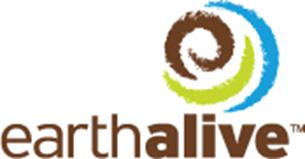 PRESS RELEASEEARTH ALIVE CLEAN TECHNOLOGY RECOGNIZED AS A TOP 50 COMPANY AT THE 2016 LATIN AMERICAN GREEN AWARDS Montreal, Quebec, Canada, August 22, 2016 - Earth Alive Clean Technologies Inc. (CSE: EAC) (“Earth Alive” or the “Company”) is pleased to announce that it was ranked amongst the top 10% companies out of the 500 finalists in the 2016 edition of “Premios Latino América Verde”, the Latin America Green Awards.  “Premios Latino América Verde is aimed at highlighting change towards a greener Latin America. Earth Alive is honored that Soil Activator™, its patented bio fertilizer, achieved such a high ranking amongst thousands of contenders” said Paola Correal, Director of Operations for Earth Alive.  “This wonderful recognition is a testament to the real environmental impact of our state-of-the-art microbial bio fertilizer achieves in both organic and conventional agriculture. With this award in hand, we will continue making tremendous inroads in several Latin American countries jointly with Brenntag, our Latin-American distributor.” Mr. Miguel Monroy, Director of Business Affairs for Earth Alive added, “Soil Activator is used on large farms in several Latin American countries. This award is the proof that our vision of sustainable agriculture is shared by leaders in academia, government, and business in Latin America”.The Latin American Green Awards are referred to as the Oscars for Sustainability in Latin America, a two-day event celebrating the annual growth of business environmental practices. This 2016 edition was held in Guayaquil Ecuador and included participants of 23 Latin American countries, with Spain as a guest country. A committee of experts evaluated environmental initiatives and selected the 500 most innovative and then the finalists in each category.  The event also featured lectures by prominent guest speakers such as Hunter Lovins, President of Natural Capitalism and promoter of world sustainable development. Mr. Lovins was considered “Planet Hero of the Millennium” by Time magazine. The jury consisted of representatives from: EARTH University of Costa Rica, Development of Latin America (CAF), the Inter-American Development Bank (IDB), the World Wide Fund for Nature (WWF) and the United Nations Framework Convention on Climate Change (UNFCCC). The entire awards process was audited by PWC.  About Earth Alive Clean Technologies: Earth Alive aims to be a key player in world markets of environmentally sustainable industrial solutions. The company works with the latest innovations in microbial technology to formulate and patent innovative products that can tackle the most difficult industrial challenges, once only reserved to environmentally harmful chemicals and additives. The company is focused on environmental sustainability in 1) dust control for the mining industry, and 2) the agriculture industry. For additional company information, please visit: www.earthalivect.comThe CSE has neither approved nor disapproved the contents of this press release. The CSE does not accept responsibility for the adequacy or accuracy of this release.Forward Looking InformationExcept for statements of historical fact, this news release contains certain forward-looking statements within the meaning of applicable securities law. Forward-looking statements are frequently characterized by words such as “plan”, “expect”, “project”, “intend”, “believe”, “anticipate”, “estimate” and other similar words, or statements that certain events or conditions “may” occur. Although Earth Alive believes that the expectations reflected in the forward-looking statements are reasonable, there can be no assurance that such expectations will prove to be correct. Such forward-looking statements are subject to risks and uncertainties that may cause actual results, performance or developments to differ materially from those contained in the statements. Except as required under applicable securities legislation, the Company undertakes no obligation to publicly update or revise forward-looking information, whether as a result of new information, future events or otherwise.Earth Alive Clean Technologies Inc., 1001, Lenoir Street, Suite B-338, Montreal (Qc) Canada H4C 2Z6 T.(438) 333-1680 For media information and interview requests, please contact:Mr. David Gilmour(e) dgilmour@earthalivect.com(p) 514-814-2899For investor relations, please contact: Mr. Frédérick Chabot(e) frederick@contactfinancial.com(p) 438-863-7071